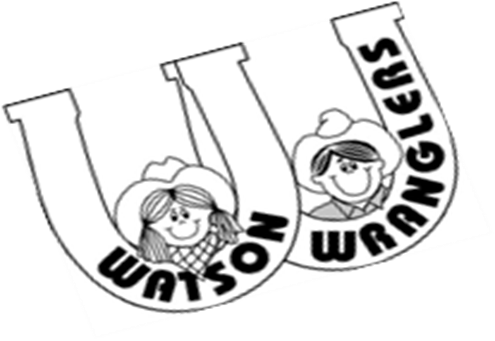 Pre-K, KINDERGARTEN AND NEW TO THE DISTRICT The following items are needed to register in person only: Child’s Original Birth Certificate Legal Custody documents If  applicablePicture ID of parent / guardian registering childCurrent, Up-to-date Immunizations5 DPT Shots4 Polio Shots2 MMR Shots 2 Hepatitis A Shots 3 Hepatitis B Shots2 Chickenpox (Varicella) ShotChild must be 5 years old by August 01,2023One proof of Address:We will accept the following: Power Bill, Water Bill, Gas Bill, PurchaseAgreement, or Lease Agreement.  If you live with someone a notarized residential affidavit mustbe provided (you may pick up the form from the school office), 1 bill in the name of the person you live with a copy of his/her ID. Not Acceptable proof of address: Phone, Cable Bill, Temporary Lease. If your child has been attending another Clark County School District School or returning to Watson ES, you will need to provide the following:Recent utility bill, Rent Receipt, Residence lease or sales contract that is date within the past 30 days.A form of your personal identification (driver’s license, picture I.D., etc.)Current, Up-to-date ImmunizationsNote:  Telephone bills or cable bills are NOT acceptable.  If you are living with a friend or relative, you must bring:A notarized statement signed by you and the owner / renter of the property where you are staying, indicating that it is your place of residence; One proof of the owner / renter address; A form of your personal identification (driver’s license, picture I.D., etc.)Website information: campusportal.ccsd.net If you are in need to get your Campus Portal Username or to reset your account come to the Watson office for assistance, along with your Identification card. 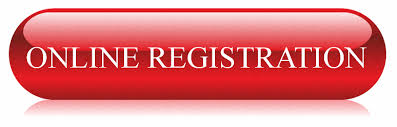 